c/o Cardiac Physiology, Level 3,   , Private Bag 92024, . 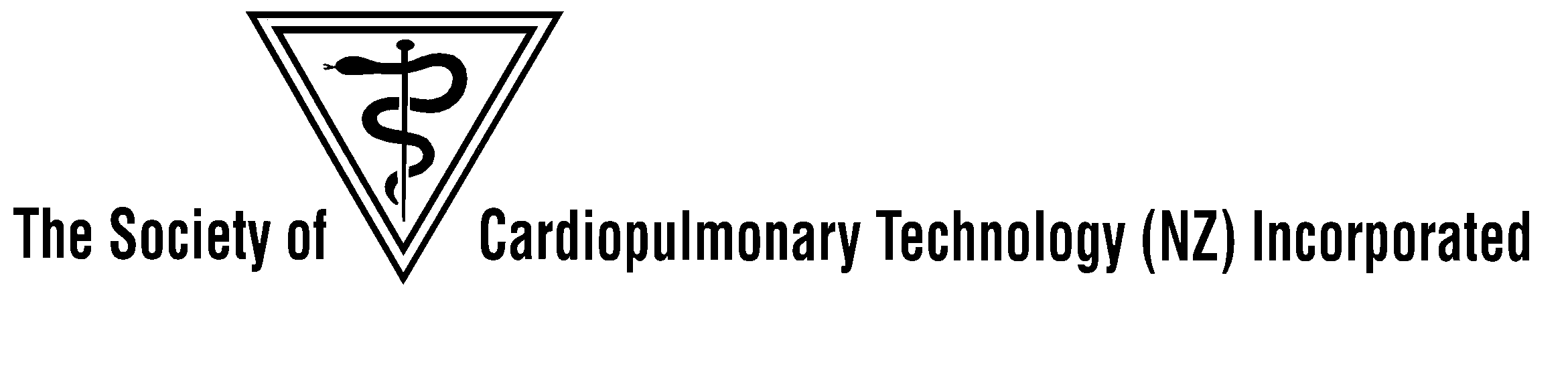 www.sct.org.nz      Email: info@sct.org.nz 	APPLICATION FOR RENEWED MEMBERSHIP(This form is for those people whose SCT membership has lapsed in the past few years and wish to renew.)DATE: __________________________First Names ___________________	Surname   ____________________POSITION HELD:	_____________________________________________ DEPARTMENT NAME:____________________________________________ WORK ADDRESS:	_____________________________________________			_____________________________________________ 		        	_____________________________________________ 		        	_____________________________________________WORK PHONE:	__________________  EMAIL: _______________________________State previous MEMBERSHIP TYPE:		 Student  / Associate / Affiliate / Fellow / Holder of COP / OrdinaryState the year you first joined SCT:			 ___________________State the last year you were a financial member:	 ___________________Please note that if you have not practised as a Physiologist/Technician for >5 years andintend to return to work, please refer to our return to practise policy on our website for guidance.PAYMENT OF SCT MEMBERSHIP FEES of $100                        Please note; we do not require payment upon application.  If your application is successful, we will supply payment details to you.DECLARATION*	I declare that the statements I have made are accurate.*	I declare to be governed by the rules and regulations of the Society.*	I agree to inform the Society immediately of any change in circumstances, which may affect my right to continue as a member of the Society.SIGNED: _____________________________	